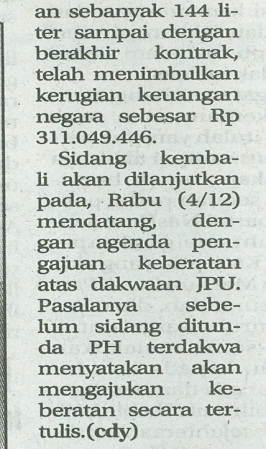 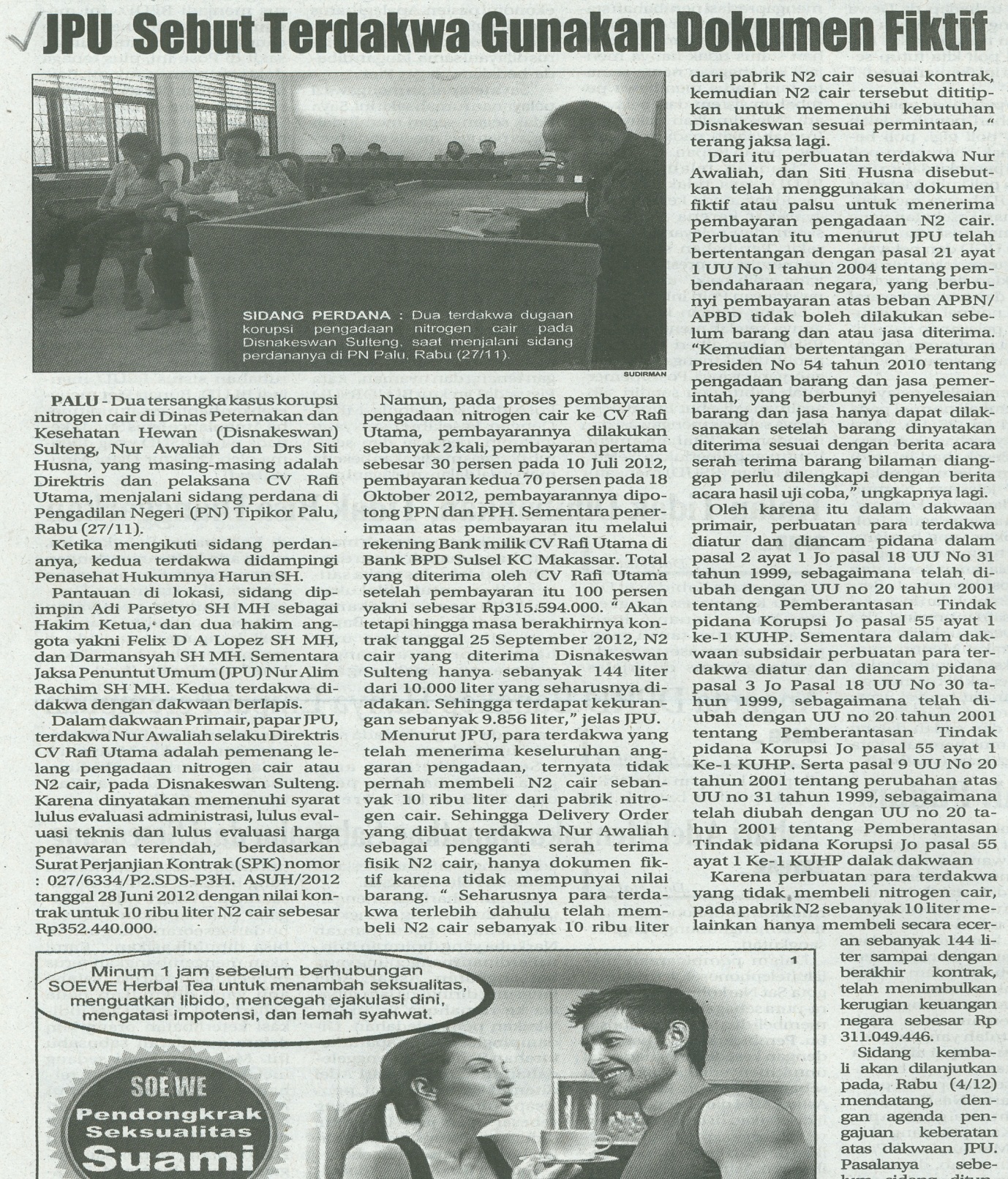 Harian    	:Radar SultengKasubaudSulteng IHari, tanggal:Kamis, 28 November 2013KasubaudSulteng IKeterangan:Hal. 21 Kolom 8-11 KasubaudSulteng IEntitas:Provinsi Sulawesi TengahKasubaudSulteng I